Ég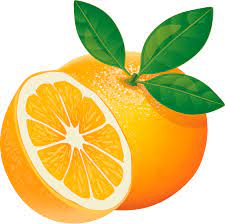 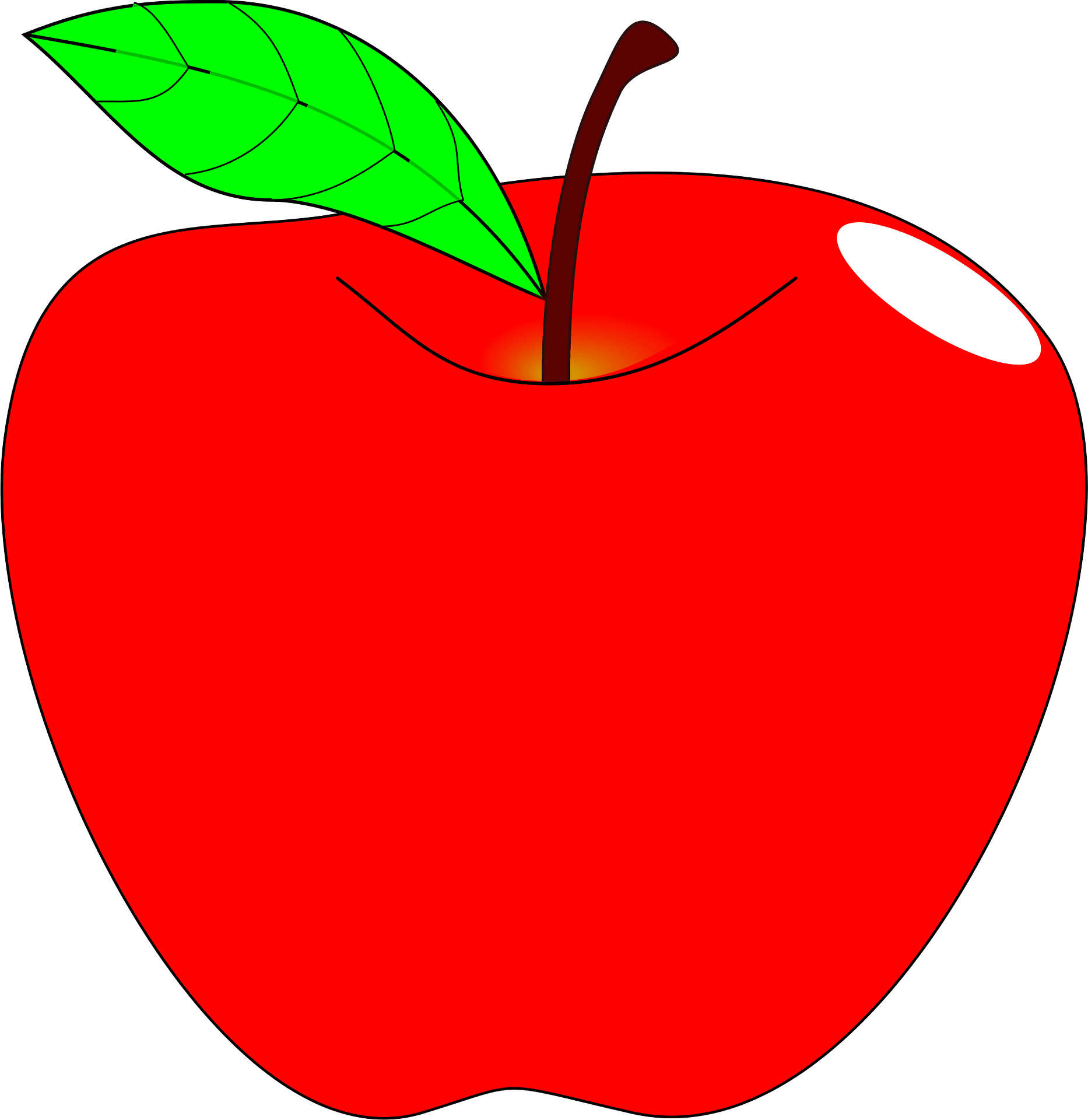 Ég á             og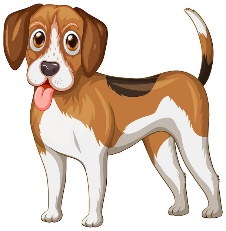 Ég er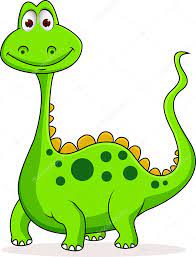 Ég er 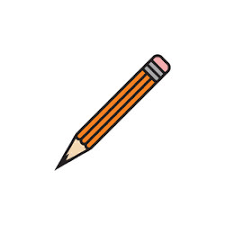 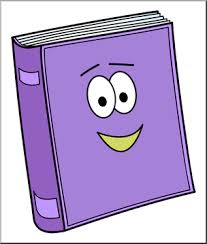 Ég á         og  Bókstafirnir heilsa
I                 a                                       
Í           í  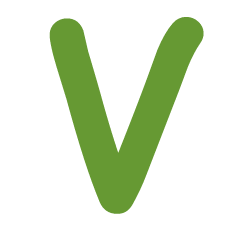 Á           ó
 Ú                   úv    v    v    v   v   v  va   va  va   vo   vo  vovor   vor  vor  vor 
vasi     vasi   vasi  vasi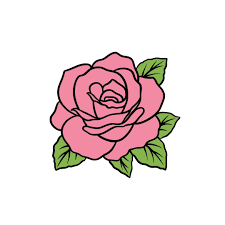 Rós í vasaRósa   Rósa   Rósi  Rósi 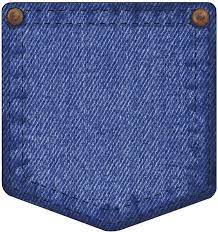 Rósa á vasa  Rósa   og  Rósi 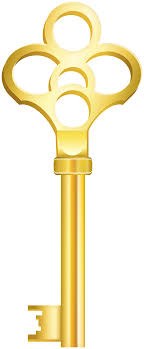 Rósi á lás og 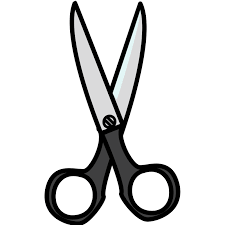 Rósi á lím og Ási   Ási   Ási   Ási  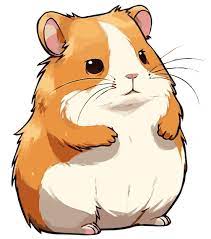 Ási  á 
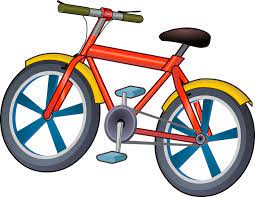 Rósi og Ási  